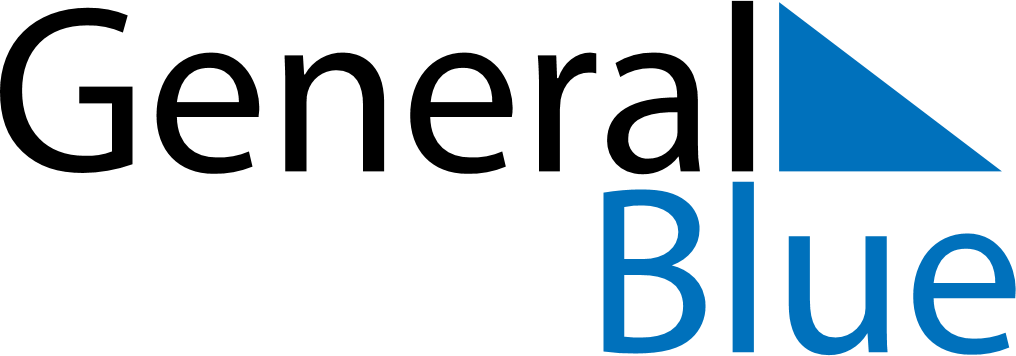 October 2027October 2027October 2027October 2027KenyaKenyaKenyaMondayTuesdayWednesdayThursdayFridaySaturdaySaturdaySunday1223456789910Moi Day1112131415161617Moi Day (substitute day)1819202122232324Mashujaa Day2526272829303031